                   MARGO WUNDER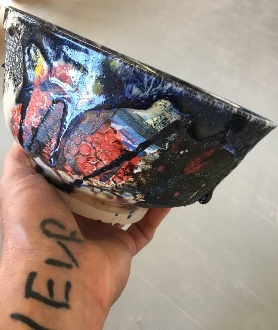 PRESENTATIONS     Wunder, Margo (2019) It’s Not You, It’s Me! Presented at the National Art Education                Association 2019 Annual Conference, Boston, MA.    Wunder, Margo, Blank, Rande, Maunder, Patricia (2018) Clay Studio Professional Development                Workshop, Presented at the University of the Arts, Philadelphia, PA.     Wunder, Margo (2018) Design Thinking and Imaginative Play- Establishing Big Buy in for Little                  People, Presented at The Pennsylvania Art Education Association 2018 Annual                Conference, Harrisburg, PA.     Wunder, Margo (2018) It’s Not You, It’s Me! Presented at the Pennsylvania Art Education                Association 2018 Annual Conference, Harrisburg, PA.     Wunder, Margo (2018) Mentors, Students and Student Teachers- Growth and Discovery in a                Shared Journey, Presented at the National Art Education Association 2018 Annual                Conference, Seattle, WA.     Wunder, Margo (2018) Design Thinking and Imaginative Play- Establishing Big Buy in for Little                  People, Presented at the University of the Arts’ 2018 Alumni and Friends Workshop Series,                Philadelphia, PA.     Wunder, Margo (2017) First Five’s Top Five- What Every New Teacher Should Know, Presented at                 The Pennsylvania Art Education Association 2017 Annual Conference, Pittsburg, PA.     Wunder, Margo, (2017) How Change Helped- Managing, Organizing and Motivating Students with                    Challenges, Presented at the 2017 National Art Education Association Convention, New                York, NY.     Wunder, Margo (2017) African Textile- Teaching a Big Unit on a Small Budget, Presented at The                University of the Arts’ 2017 Alumni and Friends Workshop Series, Philadelphia, PA.     Wunder, Margo (2016) It Can Happen- Managing, Organizing, and Motivating Students with                 Challenges, Presented at the Pennsylvania Art Educators Association 2016 Annual                  Conference, Philadelphia, PA.     Wunder, Margo (2016) Avoiding Burnout- Making Positive Changes for You and Your Students,                 Presented at the Pennsylvania Art Education Association 2016 annual conference,                Philadelphia, PA.     Wunder, Margo (2016) Starting Over- Rethinking Classroom Management that WORKS!                  Presented at the University of the Arts Visual Art Educator Development Day, Philadelphia,                PA.     Wunder, Margo (2015) If I knew Then What I Know Now, presented at the Pennsylvania Art                Education Association 2015 Annual Conference, Harrisburg, PA.      Wunder, Margo (2014) Incorporating technology and Story- telling in the Classroom,                 presented At Universal Daroff Charter School, Philadelphia, PA.     Wunder, Margo (2014) Teaching as a Facilitator- Student Driven Criticism, presented at                Universal Daroff Charter School, Philadelphia, PA.                   MARGO WUNDERRECENT EXHIBITIONS     2018 Philadelphia Art Alliance, Life/ Death/ Rebirth, Group Exhibition, Philadelphia, PA.     2018 The University of the Arts Special Gifts Gallery, Art and Design Education Faculty               Exhibition, Philadelphia, PA.      2018 Benna’s Café, Half Full, Solo Exhibition, Philadelphia PA.     2017 Benna’s Café, I Love You… I Know, Solo Exhibition, Philadelphia, PA.     2017 The Henry Gallery, The Art of Education, Group Exhibition, Malvern, PA.     2017 The University of the Arts Special Gifts Gallery, Special Gifts, Group Exhibition,                Philadelphia, PA.     2014 Fleisher Art Memorial, Dear Fleisher, Group Exhibition, Philadelphia, PA.     2014 Fleisher Art Memorial, 116th Annual Faculty Exhibition, Group Exhibition, Philadelphia,                 PA.     2013 Fleisher Art Memorial, 115th Annual Faculty Exhibition, Group Exhibition, Philadelphia, PA.     2007 Hopkins House Gallery of Contemporary Art, Domestic Blisster, Group Exhibition,                Haddon Township, NJ.        2005 Rosenwald Wolf Gallery, SUMFA 10, Group Exhibition. Philadelphia, PA.     2003 Artforms, Birth, Group Exhibition. Manayunk,Pa.     2001 Artforms, Body Manipulations. Group Exhibition. Manayunk, Pa.     2001 University Art Gallery, Obsession. Group Exhibition. La Jolla, Ca.     2000 Philadelphia Art Alliance, Performance Process Repitition. Group Exhibition.                Philadelphia, Pa.     1999 Rosenwald Wolf Gallery, MFA Group Exhibition. Philadelphia, Pa.     1999 New Arts Salon, Unveiled. Solo Exhibition. Philadelphia, Pa.     1999 Oberon, Recent Works. Solo Exhibition. Philadelphia, Pa.     1999 New Arts Salon, Dialogues. Group Exhibition. Philadelphia, Pa.     1999 Body Graphics Gallery, Weft. Solo Exhibition. Pennsauken, NJ. 